FR 2 Devoirs 3.1.4  				Nom ______________________________A. Le Vocabulaire:  Put the following food items in the appropriate categories. 	la carotte		le goûter		le citron			les petit-pois	le beurre		la tarte		la pêche			la dinde	la saucisse		le fromage		le déjeuner			le jambon	le dîner		la laitue		le petit-déjeuner		le lait			le sel			le sucre		le bacon			la glace	le poivre		du raisin		la carotte			la pastèqueLes Repas				Fruits				 	Autres_______________________		_______________________		______________________________________________		_______________________		______________________________________________		_______________________		______________________________________________		_______________________		_______________________	La Viande				Produits Laitiers			Légumes_______________________		_______________________		______________________________________________		_______________________		______________________________________________		_______________________		______________________________________________		_______________________		_______________________B.  Manger/Boire:  Look at these illustrations and write a sentence using manger and boire in the past tense to describe what each person ate or drank.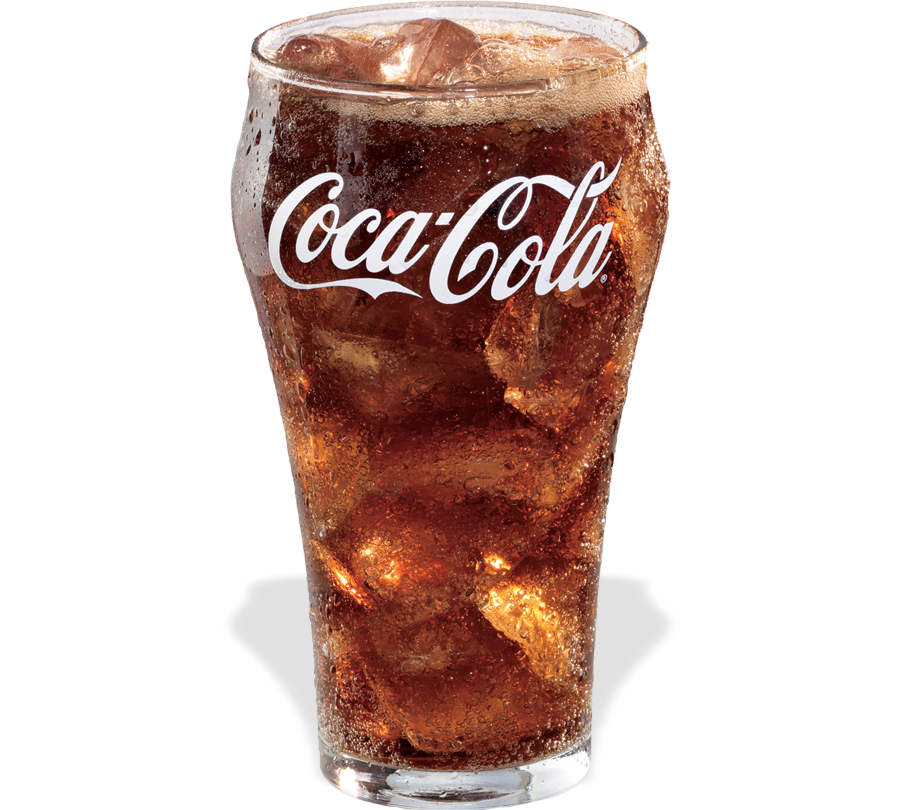 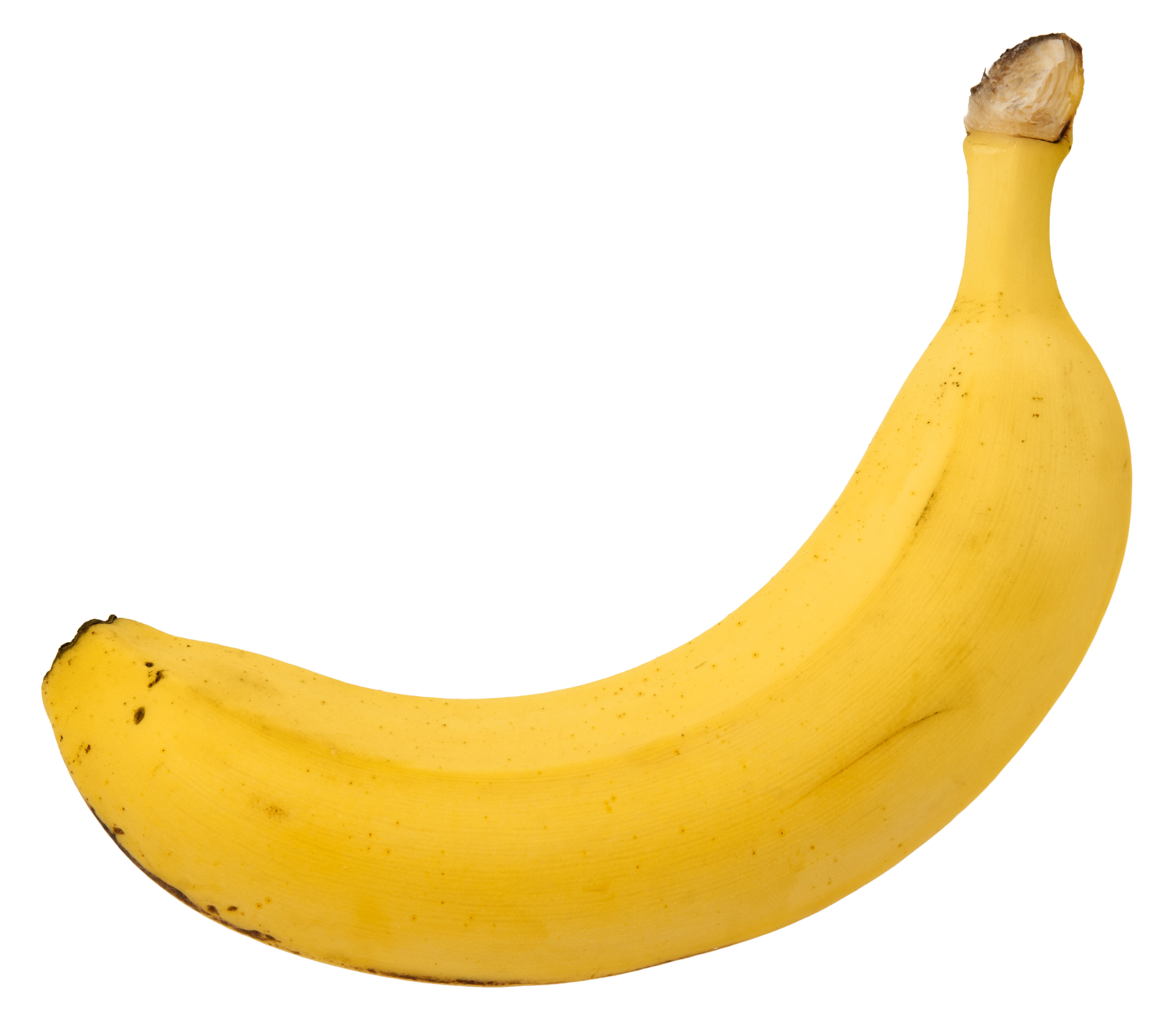 1.  Je ________________________________	2.  Il  _________________________________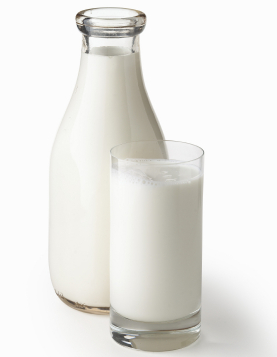 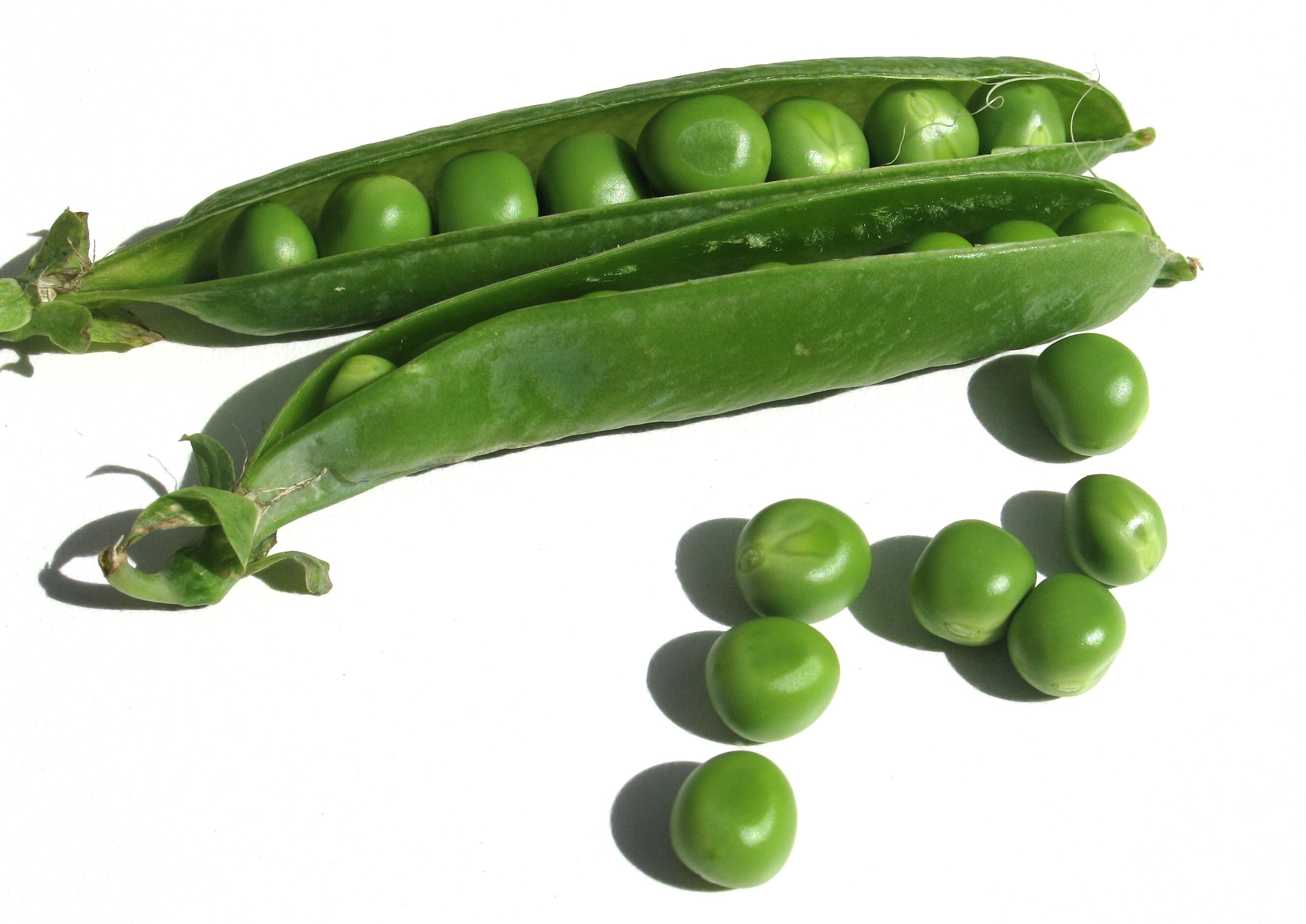 3.  Elle ______________________________	4.  Tu _________________________________C. Le Partitif: Write the correct partitive articles for each noun. 1. _________ raisin 		2. _________ jambon		3. _________ salade 		4. _________ sucre			5. _________ œufs 			6. _________ oignon7. _________ ail 			8. _________ glace			9. _________ fruits de mer 	 D. Le Partitif.  Complete this conversation with the appropriate articles. 	SOPHIE Tu as (1) lait? 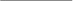 MARINA Désolée, non je n’ai pas (2) lait, mais j’ai (3)  Coca et (4) 	     jus d’orange. Tu manges (5)  pain avec (6) beurre  ou bien (7)  tarte? SOPHIE Je vais manger (8) jus d’orange avec un morceau (slice)                              (9) 	pain. MARINA Pas de problème. Tu es sûre? Tu ne prends pas un peu (10)   	     fromage aussi? SOPHIE Non, merci. Je n’aime pas (11) fromage. Tu as (12) pain 	     de campagne (farmhouse bread)? MARINA Oui, voilà.	SOPHIE Merci.	E.  Les Repas Préférés:  Write a paragraph describing what you prefer to eat for breakfast, lunch and dinner.___________________________________________________________________________________________________________________________________________________________________________________________________________________________________________________________________________________________________________________________________________________________________________________________________________________________________________________________________________________________________________________________________________________________________________________________________________________________________________________________________________________________________________________________________________________________________________________________________________________________________________________________________________________________________________________________________	